History Hat Sorting ActivityLook at these pictures of different hats. Sort them into two groups – hats from the past and hats worn today. What do you notice? What are the hats made of? Who would wear them? How do you know which hats are older/newer? What clues can you see?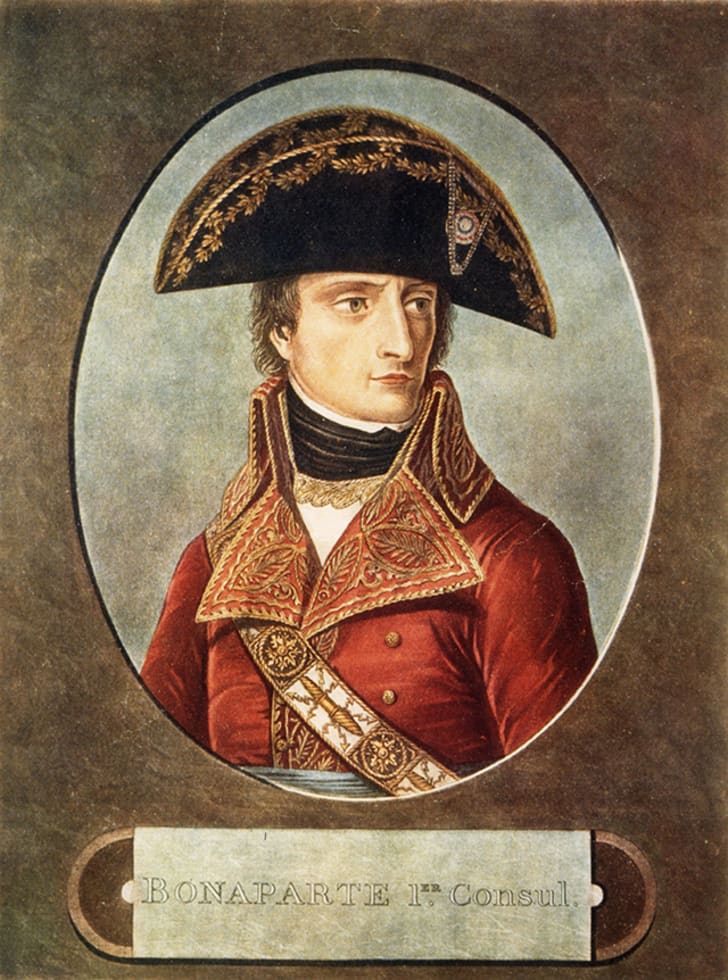 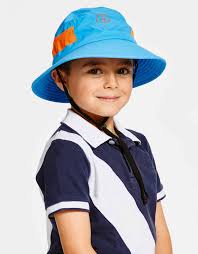 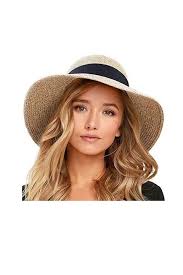 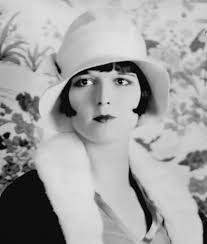 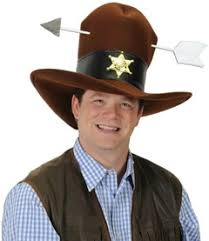 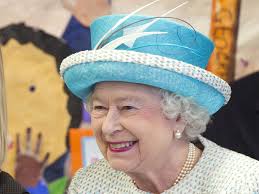 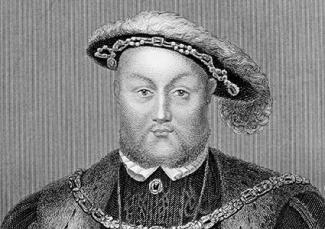 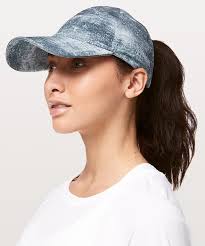 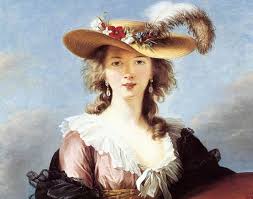 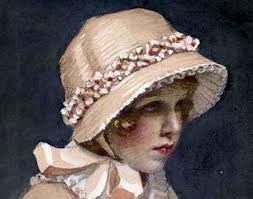 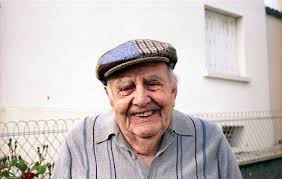 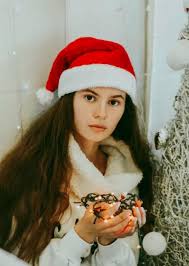 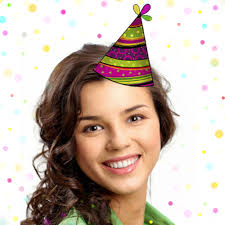 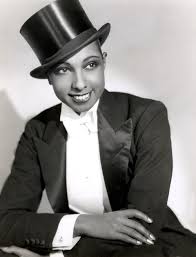 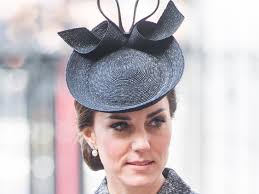 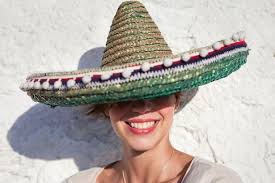 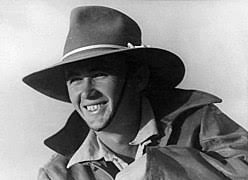 Hats from the pastHats worn today